การอบรมเชิงปฏิบัติการ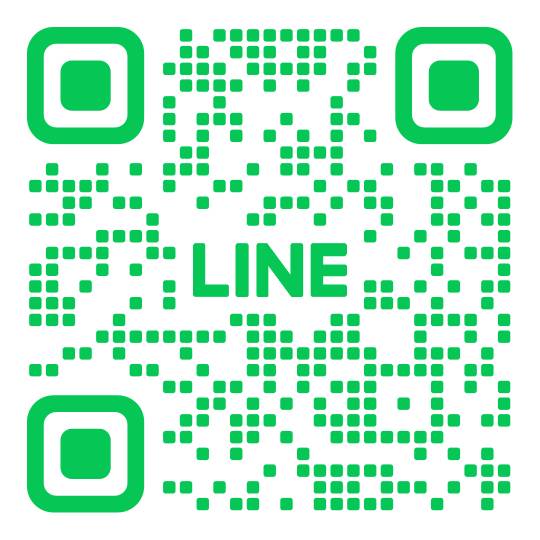 การพัฒนาครูด้วยกระบวนการเรียนรู้สู่การเปลี่ยนแปลง : การบูรณาการสะเต็มศึกษาสู่ชั้นเรียนปฐมวัย (ระดับพื้นฐาน) (STEM 1 วPA) (รหัส 001)1)  วัตถุประสงค์ของหลักสูตร	1.1  เพื่อให้ครูผู้เข้ารับการพัฒนามีความรู้ความเข้าใจ และทักษะการเรียนรู้สู่การเปลี่ยนแปลงในด้านการบูรณาการสะเต็มศึกษาสู่ชั้นเรียนปฐมวัยในขั้นต้นได้	1.2  เพื่อให้ครูผู้เข้ารับการพัฒนาสามารถนำความรู้และทักษะที่ได้รับไปประยุกต์ใช้ในกิจกรรมการเรียนรู้ในชั้นเรียนปฐมวัยได้ 	1.3  เพื่อให้ครูผู้เข้ารับการพัฒนาสามารถวางแผนและออกแบบการจัดกิจกรรมสะเต็มศึกษาในชั้นเรียนปฐมวัยต่อยอดสู่การเขียนประเด็นที่ท้าทายในการขอเลื่อนวิทยฐานะที่สูงขึ้นได้	1.4  เพื่อให้เกิดชุมชนการเรียนรู้เชิงวิชาชีพครูและบุคลากรทางการศึกษาในระดับโรงเรียนหรือเครือข่ายและนำเสนอผลงานสร้างสรรค์จากการรวมกลุ่มทำงานระหว่างครูและผู้เรียนได้ ทั้งในระดับโรงเรียนและระดับเครือข่ายที่กว้างขึ้น2)  กลุ่มเป้าหมายของหลักสูตร  พร้อมคุณสมบัติของผู้เข้ารับการอบรม	2.1  ครูผู้สอนในระดับปฐมวัยของสถานศึกษาทุกสังกัด รวมทั้งศูนย์พัฒนาเด็กเล็กที่ปฏิบัติหน้าที่สอนเด็กอายุ 2-6 ปี	2.2  นักวิชาการและผู้รับผิดชอบในการจัดการศึกษาปฐมวัยของหน่วยงานต่าง ๆ	2.3  ผู้บริหารสถานศึกษา หรือ หัวหน้าศูนย์พัฒนาเด็กเล็ก3)  เนื้อหาสาระของหลักสูตร 	ความเป็นมา	สะเต็มศึกษาเป็นแนวคิดในการจัดการศึกษาที่มีลักษณะการรวมศาสตร์ทั้ง 4 ศาสตร์ เพื่อมุ่งหวังให้ผู้เรียนในศตวรรษที่ 21 เกิดการเรียนรู้เรียนรู้แบบองค์รวม (Holistic Learning) ในลักษณะการบูรณาการ 4 ระดับ จาก 4 ศาสตร์ ได้แก่ วิทยาศาสตร์ เทคโนโลยี วิศวกรรมและคณิตศาสตร์ โดยบูรณาการผ่านเนื้อหา กิจกรรม หรือหัวข้อที่สนใจร่วมกัน มีองค์กร บุคลากร และผู้สนับสนุนร่วมจัดโอกาสการเรียนรู้ และสามารถเชื่อมโยงการเรียนรู้ในชั้นเรียนสู่การดำรงชีวิตประจำวันอย่างเหมาะสม  ซึ่งในชั้นเรียนปฐมวัยนั้นเป็นการบูรณาการในลักษณะของการจัดประสบการณ์ในชั้นเรียน โดยอาจใช้กิจกรรมหรือหัวข้อสำคัญที่ครูและเด็กสนใจที่จะเรียนรู้ร่วมกัน ซึ่งอาจจัดในรูปแบบของการเล่น หรือการจัดกิจกรรมการเรียนรู้ประจำวันในชั้นเรียน  โดยอยู่บนพื้นฐานของการมีส่วนร่วมในการเรียนรู้และสร้างองค์ความรู้ร่วมกัน (Co-Constructing of Knowledge) ระหว่างครูและเด็ก  การฝึกอบรมครูประจำการเพื่อให้มีความรู้ ความเข้าใจ และทักษะในการบูรณาการสะเต็มศึกษาสู่ชั้นเรียนปฐมวัยนั้น  สามารถทำได้โดยใช้กระบวนการที่หลากหลายและเหมาะสมกับบริบทของครูและสถานศึกษาแต่ละแห่ง  ซึ่งการพัฒนาครูด้วยกระบวนการเรียนรู้สู่การเปลี่ยนแปลง เป็นกระบวนการหนึ่งที่ครูจะได้รับโอกาสในการพัฒนาตนเองอย่างเหมาะสม ได้รับความรู้และประสบการณ์ตรงจากการฝึกปฏิบัติการในห้องด้วยบรรยากาศที่ผ่อนคลาย สนุกสนาน มีสุนทรียะ ร่วมเรียนรู้และสะท้อนการเรียนรู้ร่วมกันในทุกกิจกรรม  รวมทั้งรูปแบบการพัฒนาครูในลักษณะนี้ ยังเป็นการดึงศักยภาพสูงสุดของครูออกมาจากมิติด้านในผ่านประสบการณ์เดิมและเชื่อมโยงประสบการณ์ใหม่ที่ครูควรได้รับอย่างเหมาะสมลงตัว และสอดคล้องกับความสามารถเฉพาะบุคคล  อีกทั้งยังสนับสนุนให้ครูเกิดการเรียนรู้ผ่านการสร้างชุมชนผ่านเครือข่ายทางวิชาชีพร่วมกัน (PLC) เกิดกลุ่มทำงานที่มีปฏิสัมพันธ์ที่แน่นแฟ้น เกิดการช่วยเหลือ เอื้อเฟื้อและร่วมกันแก้ปัญหาอย่างสร้างสรรค์ ซึ่งจะช่วยให้ครูผู้เข้ารับการอบรมได้รับการพัฒนาอย่างแท้จริงการเรียนรู้และการปฏิบัติขั้นต้นในการบูรณาการสะเต็มศึกษาสู่ชั้นเรียนนั้น มุ่งเน้นให้ผู้เข้าอบรมได้รับความรู้พื้นฐานเกี่ยวกับสะเต็มศึกษา ลักษณะของการบูรณาการ 4 ระดับ รูปแบบการจัดกิจกรรม และตัวอย่างกิจกรรมง่ายๆ ที่สามารถปรับใช้ได้ ซึ่งผู้เข้ารับการอบรมจะได้ร่วมสะท้อนการเรียนรู้ ร่วมฝึกปฏิบัติการการจัดกิจกรรมการเรียนรู้แบบโครงการเป็นฐาน  (Project Based Learning; PBL) เพื่อนำไปปรับใช้ในชั้นเรียนปฐมวัยได้อย่างเหมาะสม  สาระหลักของหลักสูตรประกอบด้วย สะเต็มศึกษากับการพัฒนาเด็กปฐมวัย  ทักษะการเรียนรู้และการปฏิบัติขั้นต้นในการบูรณาการสะเต็มศึกษาสู่ชั้นเรียนปฐมวัย แนวทางการเขียนประเด็นที่ท้าทายเพื่อขอเลื่อนวิทยฐานะที่สูงขึ้น การปฏิบัติกิจกรรมสะเต็มศึกษาโดยใช้โครงการเป็นฐาน (Project Based Learning ; PBL) การสร้างห้องเรียนบนโลกเสมือนจริง (Metaverse)4)  ตารางเวลาการอบรม  ระยะเวลาในการพัฒนา  จำนวนทั้งหมด  36  ชั่วโมง  ประกอบด้วย1.  กิจกรรมการอบรม			จำนวน	 15  ชั่วโมง2.  กิจกรรมการทำงานร่วมกับครู		จำนวน	 21  ชั่วโมง5)  กำหนดการจัดกิจกรรม  	5.1 กิจกรรมการอบรม   วันที่ 1 สะเต็มศึกษากับการพัฒนาเด็กปฐมวัย : หลักการและปฏิบัติ08.00 – 08.30 น.	 	ลงทะเบียน รับเอกสาร และกิจกรรมสนทนายามเช้า08.30 – 08.45 น.		พิธีเปิด 08.45 – 09.30 น.		บรรยาย “ทิศทางการพัฒนาผู้เรียนในโลกการศึกษา Education 2030 และกระแสการเรียนรู้ตามกระบวนทัศน์ใหม่ทางการศึกษาปฐมวัย”09.30 – 10.30 น.		บรรยายและร่วมสะท้อนการเรียนรู้ “สะเต็มศึกษากับการพัฒนาเด็กปฐมวัย” 10.30 – 10.45  น.		พักรับประทานอาหารว่าง10.45 – 12.00  น.		กิจกรรมที่ 1  บ้านและชุมชนแห่งโลกอนาคต  (กิจกรรมกลุ่มย่อย) 12.00 – 13.00 น.		พักรับประทานอาหารกลางวัน13.00 – 14.45 น. 		กิจกรรมที่ 1 (ต่อ) บ้านและชุมชนแห่งโลกอนาคต  (กิจกรรมกลุ่มย่อย)	 14.45 – 15.00 น. 		พักรับประทานอาหารว่าง15.00 – 16.-30 น.		กิจกรรมที่ 1 (ต่อ) บ้านและชุมชนแห่งโลกอนาคต  (กิจกรรมกลุ่มย่อย)16.30 – 17.30 น.		บรรยายและร่วมสะท้อนการเรียนรู้ “การเขียนประเด็นที่ท้าทายเพื่อบูรณาการสู่การพัฒนาผู้เรียนและพัฒนาตนเองเพื่อขอเลื่อนวิทยฐานะ”วันที่ 2  การบูรณาการสะเต็มศึกษาสู่ชั้นเรียนปฐมวัย : การเขียนประเด็นที่ท้าทาย (วPA) และห้องเรียนบนโลกเสมือนจริง (Metaverse)09.00 –10.30 น.		บรรยายและร่วมสะท้อนการเรียนรู้ การบูรณาการสะเต็มศึกษาสู่ชั้นเรียนปฐมวัย : ถอดองค์ความรู้และเชื่อมโยงสู่การเขียนประเด็นที่ท้าทาย10.30 – 10.45  น.		พักรับประทานอาหารว่าง10.45 – 12.00 น.		กิจกรรมที่ 2 ถอดองค์ความรู้สู่การเขียนประเด็นที่ท้าทาย (กิจกรรมกลุ่มย่อย) 12.00 – 13.00 น.		พักรับประทานอาหารกลางวัน13.00 – 15.30 น.		บรรยาย แนวทางการสร้างห้องเรียนบนโลกเสมือนจริง (Metaverse) 15.30 – 15.45 น.		พักรับประทานอาหารว่าง15.45 – 16.30 น.		นำเสนอผลงาน กิจกรรมวงเล่าเพื่อเรียนรู้ (World Cafe) และถอดองค์ความรู้ร่วมกันด้วยการสร้างแผนที่ความคิด (Graphic Organizer)16.30 – 17.00 น.		แลกเปลี่ยนเรียนรู้ สะท้อนการเรียนรู้ และปิดการอบรม5.2  กิจกรรมการนิเทศ ติดตาม และหนุนเสริมในระบบออนไลน์  จำนวน 3 ครั้ง   ประกอบด้วยครั้งที่ 1 :  กิจกรรมการสอนแนะและช่วยเหลือติดตามในการบูรณาการสะเต็มศึกษาในชั้นเรียนปฐมวัย (ออนไลน์) 08.30 – 10.30 น.		กิจกรรมที่ 1 สอนแนะ และติดตามช่วยเหลือ (Coaching and Mentoring) ตามตารางการจัดกิจกรรมประจำวัน10.30 – 10.45 น.		พักรับประทานอาหารว่าง10.45 – 12.00 น.		กิจกรรมที่ 1 (ต่อ) สอนแนะ และติดตามช่วยเหลือ (Coaching and Mentoring) ตามตารางการจัดกิจกรรมประจำวัน 12.00 – 13.00 น.		พักรับประทานอาหารกลางวัน13.00 – 14.30 น. 		กิจกรรมที่ 2 การเขียนประเด็นที่ท้าทายและการสร้างโจทย์วิจัยเพื่อพัฒนานวัตกรรมสำหรับเด็ก14.30 – 14.45 น. 		พักรับประทานอาหารว่าง14.45 – 16.30 น.		แลกเปลี่ยนเรียนรู้ และสะท้อนการเรียนรู้ (Reflection)ครั้งที่ 2 : การนิเทศ ติดตามผลงานการสร้างนวัตกรรมในชั้นเรียนปฐมวัย ประเภทโครงการ สิ่งประดิษฐ์ หรือผลงานสร้างสรรค์ต่าง ๆ (ออนไลน์)08.30 – 10.30 น.		กิจกรรมที่ 1 นิเทศ ติดตามผลงานการสร้างนวัตกรรมในชั้นเรียนปฐมวัยประเภทโครงการ สิ่งประดิษฐ์ หรือผลงานสร้างสรรค์ต่าง ๆ 10.30 – 10.45 น.		พักรับประทานอาหารว่าง10.45 – 12.00 น.		กิจกรรมที่ 2 นิเทศ ติดตามผลงานที่เกิดจากการเรียนรู้ของนักเรียน12.00 – 13.00 น.		พักรับประทานอาหารกลางวัน13.00 – 14.30 น. 		กิจกรรมที่ 2 การเขียนประเด็นที่ท้าทายและการสร้างโจทย์วิจัยเพื่อพัฒนานวัตกรรมสำหรับเด็ก14.30 – 14.45 น. 		พักรับประทานอาหารว่าง14.45 – 16.30 น.		แลกเปลี่ยนเรียนรู้ และสะท้อนการเรียนรู้ (Reflection)ครั้งที่ 3 :  กิจกรรมเปิดชั้นเรียนบนโลกเสมือนจริง (Metaverse) เพื่อนำเสนอการปฏิบัติที่ดี (Good practice) จากการสังเคราะห์องค์ความรู้และสร้างนวัตกรรมเชิงสร้างสรรค์ร่วมกันโดยชุมชนการเรียนรู้เชิงวิชาชีพ08.30 – 10.30 น.		กิจกรรมที่ 1 เปิดชั้นเรียนเพื่อนำเสนอการปฏิบัติที่ดี (Good practice)10.30 – 10.45 น.		พักรับประทานอาหารว่าง10.45 – 12.00 น.		กิจกรรมที่ 1 (ต่อ) กิจกรรมเปิดชั้นเรียนเพื่อนำเสนอการปฏิบัติที่ดี (Good practice) 12.00 – 13.00 น.		พักรับประทานอาหารกลางวัน13.00 – 14.30 น. 		กิจกรรมที่ 1 (ต่อ) กิจกรรมเปิดชั้นเรียนเพื่อนำเสนอการปฏิบัติที่ดี (Good practice) 14.30 – 14.45 น. 		พักรับประทานอาหารว่าง14.45 – 16.30 น.		แลกเปลี่ยนเรียนรู้ และสะท้อนการเรียนรู้ (Reflection)6)  ผลที่คาดว่าจะได้รับ 	6.1  ครูผู้เข้ารับการพัฒนามีความรู้ความเข้าใจ และทักษะการเรียนรู้สู่การเปลี่ยนแปลงในด้านการบูรณาการสะเต็มศึกษาสู่ชั้นเรียนปฐมวัย ในขั้นต้น	6.2  ครูผู้เข้ารับการพัฒนาสามารถนำความรู้และทักษะที่ได้รับไปประยุกต์ใช้ในกิจกรรมการเรียนรู้ในชั้นเรียนปฐมวัย	6.3  ครูผู้เข้ารับการพัฒนาสามารถวางแผนและออกแบบการจัดกิจกรรมสะเต็มศึกษาในชั้นเรียนปฐมวัยต่อยอดสู่การเขียนประเด็นที่ท้าทายในการขอเลื่อนวิทยฐานะที่สูงขึ้นได้6.4  เกิดชุมชนการเรียนรู้เชิงวิชาชีพครูและบุคลากรทางการศึกษาในระดับโรงเรียนหรือเครือข่ายในการพัฒนานวัตกรรมด้านสะเต็มศึกษาสำหรับเด็กปฐมวัยที่เป็นต้นแบบการเป็นครูมืออาชีพที่สอดคล้องกับบริบทของพื้นที่7)  รายชื่อวิทยากรพร้อมคุณวุฒิและประสบการณ์  8)  จำนวนครูที่เข้ารับการพัฒนา	จำนวนรุ่นละ 100 คน9)  วิธีการวัดและประเมินผล  (ตัวบ่งชี้ความสำเร็จ)		10)  อัตราค่าลงทะเบียน		3,500	บาท / หลักสูตร----------------------------------------------------------------------------------------------------------------------------------------------------------------------------------------------------หมายเหตุ	หากมีข้อสงสัยเกี่ยวกับข้อมูลการอบรม สามารถติดต่อผู้ประสานงานหลักสูตรได้ ดังนี้อ.วีระศักดิ์ สิงห์คำ 	อาจารย์ประจำหลักสูตร	 	เบอร์โทร 087-3224023​อ.เสาวลักษณ์ กองสิน	เลขานุการหลักสูตร		เบอร์โทร 084-9590079อ.กฤศ อิทธิภัทรไพศาล	ประธานหลักสูตร			เบอร์โทร 095-1174253ที่ชื่อ – สกุลตำแหน่งวุฒิการศึกษา (สูงสุด)ประสบการณ์1นายกฤศ อิทธิภัทรไพศาล(วิทยากรหลัก)อาจารย์ปริญญาโทค.ม.การศึกษาปฐมวัย จุฬาลงกรณ์มหาวิทยาลัย1. ครูผู้สอนระดับปฐมวัย สำนักงานเขตพื้นที่การศึกษา   ศรีสะเกษ เขต 4 เป็นเวลา 10 ปี (พ.ศ.2540-2550) 2. อาจารย์ผู้สอนในสาขาวิชาการศึกษาปฐมวัย มหาวิทยาลัยทักษิณ 10 ปี (พ.ศ.2550-2560)3. หัวหน้าโครงการวิจัย การสร้างและพัฒนาหลักสูตรความเป็นเลิศด้านวิทยาศาสตร์ระดับอนุบาล ของกรมส่งเสริมการปกครองส่วนท้องถิ่น กระทรวงมหาดไทย (พ.ศ.2558-2560)4. ได้รับวุฒิบัตร Stem Education: Teaching and Learning จาก University of Cambridge ประเทศอังกฤษ5. ได้รับวุฒิบัตร Participated in the in-service training for teachers, comprising Phenomenon-based learning, ICT in education and lesson observation จาก Helsinki Normal Lyceum University Teacher Training School, University of Helsinki, Finland (ประเทศฟินแลนด์)2ผู้ช่วยศาสตราจารย์ สุธัญญา ฐิโตปการอาจารย์ปริญญาโทพัฒนาการเด็กและครอบครัว (คศ.ม.) มหาวิทยาลัยเกษตรศาสตร์ 1. อาจารย์ผู้สอนในสาขาวิชาการศึกษาปฐมวัย มหาวิทยาลัยราชภัฏสงขลา พ.ศ.2550 - ปัจจุบัน2. ได้รับวุฒิบัตร Stem Education: Teaching and Learning จาก University of Cambridge ประเทศอังกฤษ3นายสุชาติ วุฒิมานพ(วิทยากรหลัก)ผู้อำนวยการสถานศึกษาระดับเชี่ยวชาญปริญญาโท(ค.ม.) การบริหารการศึกษา มหาวิทยาลัยราชภัฏนครศรีธรรมราช1. ผู้อำนวยการสถานศึกษาโรงเรียนเทศบาลวัดนางลาด จังหวัดพัทลุง 2. วิทยากรและผู้เชี่ยวชาญด้านแผนงาน และการพัฒนาบุคลากรของสถานศึกษาในสังกัดกรมส่งเสริมการปกครองส่วนท้องถิ่น กระทรวงมหาดไทย3. คณะทำงานและกรรมการบริหารหลักสูตรการพัฒนาครูรูปแบบครบวงจรของศูนย์บริการวิชาการ มหาวิทยาลัยศรีนครินทรวิโรฒ 4นายสุรวุธ ชยานันท์โชตินันท์(วิทยากรกลุ่มและผู้ช่วย)ครู คศ.2 ชำนาญการปริญญาเอกกศ.ด.บริหารการศึกษา  มหาวิทยาลัยนเรศวร1. ประสบการณ์การสอนในวิทยาลัยชุมชน เป็นเวลา 21 ปี2. วิทยากรด้านการสอนภาษาอังกฤษ และหลักสูตรและการเรียนการสอน เป็นระยะเวลา 14 ปี 3. ครูผู้รับผิดชอบดูแลหลักสูตรประกาศนียบัตร วิทยาลัยชุมชนอุทัยธานี  5นางปรมาภรณ์ ทองสุ(วิทยากรกลุ่มและผู้ช่วย)ผู้อำนวยการสถานศึกษา วิทยฐานะชำนาญการพิเศษปริญญาโท กศ.ม.การศึกษาปฐมวัยมหาวิทยาลัยศรีนครินทรวิโรฒ1. ครูผู้สอนในระดับอนุบาลเป็นระยะเวลา 15 ปี ผู้บริหารสถานศึกษา เป็นระยะเวลา 2 ปี2. ได้รับรางวัลครูผู้สอนในระดับดีเด่นและดีเยี่ยม เป็นระยะเวลา 9 ปี ติดต่อกัน (ปี 2550-2558)3. ครู Master Teacher ระดับสูง6นายมนัส วิเศษรัตน์(วิทยากรกลุ่มและผู้ช่วย)ครูชำนาญการ1. ปริญญาโทศึกษาศาสตรมหาบัณฑิต (การบริหารการศึกษา)มหาวิทยาลัยกรุงเทพธนบุรี2. ปริญญาตรีวิทยาศาสตรบัณฑิต(เกษตรศาสตร์)ม.เกษตรศาสตร์3. อนุปริญญา (การศึกษาปฐมวัย)วิทยาลัยชุมชนยโสธร1. ได้รับรางวัลสูงสุดระดับประเทศ เช่น ชนะเลิศเหรียญทองรางวัลทรงคุณค่า สพฐ. (Obec Award) ครูผู้สอนยอดเยี่ยมระดับประถมศึกษา กลุ่มสาระการเรียนรู้การงานอาชีพ ด้านนวัตกรรมและเทคโนโลยี รางวัลครูดีในดวงใจ รางวัลนวัตกรรมสร้างสรรค์คนดี รางวัลครูต้นแบบจัดการเรียนรู้บูรณาการทักษะชีวิต2. วิทยากรโครงการคูปองครู ปี 2560-2562 ในหลักสูตรต่างๆ ได้แก่ สะเต็มศึกษาในระดับปฐมวัยและระดับประถมศึกษา สื่อ นวัตกรรมการจัดการเรียนรู้3. เกียรติบัตรรางวัลนวัตกรรมสร้างสรรค์คนดีด้านการเรียนการสอนเพื่อส่งเสริมคุณธรรมตามโครงการโรงเรียนคุณธรรม สพฐ. ปีการศึกษา 2561 4. เกียรติบัตรเจ้าหน้าที่ส่งเสริมความประพฤตินักเรียนดีเด่น ระดับยอดเยี่ยม ประจำปี 2561 ระดับประเทศสิ่งที่จะวัด / ประเมินวิธีการวัด / ประเมินเครื่องมือที่ใช้เกณฑ์การวัด / ประเมิน1.วัดและประเมินความรู้ความเข้าใจ และประเมินทักษะการเรียนรู้สู่การเปลี่ยนแปลงด้านการบูรณาการสะเต็มศึกษาสู่ชั้นเรียนปฐมวัยในขั้นการเรียนรู้และการปฏิบัติขั้นต้น1.ตรวจสอบจากการตอบคำถามสั้น (Quizzes) และการสนทนาแลกเปลี่ยนเกี่ยวกับการจัดการเรียนรู้สะเต็มศึกษาในชั้นเรียนปฐมวัยในขั้นการเรียนรู้และการปฏิบัติขั้นต้น1.แบบประมินความรู้ความเข้าใจ และแบบทดสอบจากการตอบคำถามสั้น (Quizzes) เกี่ยวกับการจัดการเรียนรู้สะเต็มศึกษาในชั้นเรียนปฐมวัยในขั้นการเรียนรู้และการปฏิบัติขั้นต้น1.ผ่านเกณฑ์ร้อยละ 75 ขึ้นไป2.วัดและประเมินความ สามารถในการนำความรู้และทักษะที่ได้รับไปประยุกต์ใช้ในกิจกรรมการเรียนรู้ในชั้นเรียนปฐมวัย2. ตรวจผลงานจากการปฏิบัติและประเมินขณะปฏิบัติกิจกรรมการบูรณาการสะเต็มศึกษาสู่ชั้นเรียนปฐมวัย ในทักษะการเรียนรู้และการปฏิบัติขั้นต้น2.แบบประเมินผลงานจากการปฏิบัติการการบูรณาการสะเต็มศึกษาสู่ชั้นเรียนปฐมวัย ในทักษะการเรียนรู้และการปฏิบัติขั้นต้น2.ผ่านเกณฑ์ร้อยละ 80 ขึ้นไป3. วัดและประเมินความสามารถในการวางแผนและออกแบบการจัดกิจกรรมสะเต็มศึกษาในชั้นเรียนปฐมวัยต่อยอดสู่การเขียนประเด็นที่ท้าทายในการขอเลื่อนวิทยฐานะที่สูงขึ้น3.สังเกตการปฏิบัติกิจกรรมการนำความรู้และทักษะที่ได้รับไปประยุกต์ใช้ในกิจกรรมการเรียนรู้ในชั้นเรียนปฐมวัย และการเขียนประเด็นที่ท้าทาย3. แบบสังเกตการปฏิบัติกิจกรรมการนำความรู้และทักษะที่ได้รับไปประยุกต์ใช้ในกิจกรรมการเรียนรู้ในชั้นเรียนปฐมวัย และเอกสารการเขียนประเด็นที่ท้าทาย3.ผ่านเกณฑ์ร้อยละ 80 ขึ้นไป4. วัดและประเมินความ สามารถในการพัฒนานวัตกรรมสะเต็มศึกษาสำหรับเด็กปฐมวัยที่เป็นต้นแบบครูมืออาชีพจากการทำงานร่วมกับครูผ่านชุมชนการเรียนรู้เชิงวิชาชีพ4. ตรวจผลงานจากการพัฒนานวัตกรรมด้านสะเต็มศึกษาสำหรับเด็กปฐมวัยที่เป็นต้นแบบการเป็นครูมืออาชีพที่สอดคล้องกับบริบทของพื้นที่จากการทำงานร่วมกับครูในชุมชนการเรียนรู้เชิงวิชาชีพ4. แบบประเมินผลงานจากการพัฒนานวัตกรรมด้านสะเต็มศึกษาสำหรับเด็กปฐมวัยที่เป็นต้นแบบการเป็นครูมืออาชีพที่สอดคล้องกับบริบทของพื้นที่จากการทำงานร่วมกับครูในชุมชนการเรียนรู้เชิงวิชาชีพ4. ผ่านเกณฑ์ร้อยละ 80 ขึ้นไป